Publicado en Madrid el 24/01/2024 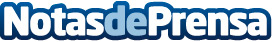 Worldline en FITUR: Experiencias de pago inmersivas y soluciones disruptivas para potenciar la productividad y rentabilidad en el sector del turismoWorldline, líder europeo en el sector de pagos y servicios transaccionales, llevará a FITUR las nuevas experiencias de pago que revolucionarán el sector turístico en 2024. Como en ediciones anteriores, Worldline estará presente en el stand (#8D70), que se celebrará en IFEMA, en Madrid, del 24 al 26 de eneroDatos de contacto:JenniferGPS+34 620 059 329Nota de prensa publicada en: https://www.notasdeprensa.es/worldline-en-fitur-experiencias-de-pago Categorias: Nacional Finanzas Madrid Turismo Innovación Tecnológica http://www.notasdeprensa.es